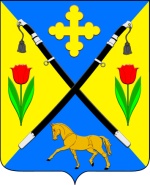 РОСТОВСКАЯ ОБЛАСТЬЗИМОВНИКОВСКИЙ РАЙОНАДМИНИСТРАЦИЯЗИМОВНИКОВСКОГО  СЕЛЬСКОГО ПОСЕЛЕНИЯПОСТАНОВЛЕНИЕ   ПРОЕКТ   №  12.10 .2018                                                                                              п. ЗимовникиОб утверждении Плана мероприятий по росту доходного потенциала Зимовниковского сельского поселения, оптимизации расходов местного бюджета и сокращению муниципального долга Зимовниковского сельского поселения до 2020 года В целях исполнения подпункта 2.1.2 пункта 2 Соглашения между Министерством финансов Российской Федерации и Губернатором Ростовской области о мерах по социально-экономическому развитию и оздоровлению государственных финансов Ростовской области от 14.02.2018 № 01-01-06/06-85 и постановления Правительства Российской Федерации от 30.03.2015 № 292 «О дополнительных условиях и порядке проведения в 2015 году реструктуризации обязательств (задолженности) субъектов Российской Федерации перед Российской Федерацией по бюджетным кредитам»:1. Утвердить План мероприятий по росту доходного потенциала Зимовниковского сельского поселения, оптимизации расходов местного бюджета и сокращению муниципального долга Зимовниковского сельского поселения до 2020 года согласно приложению № 1. 2. Муниципальным органам Зимовниковского сельского поселения не устанавливать с 2018 года новых расходных обязательств, не связанных с решением вопросов, отнесенных Конституцией Российской Федерации и федеральными законами к полномочиям органов местного самоуправления сельских поселений. 3. Установить на 2018 – 2020 годы запрет на увеличение численности муниципальных служащих Зимовниковского сельского поселения. 4. Начальнику сектора экономики и финансов Зимовниковского сельского поселения (Грибинюкова М.В.) обеспечить соблюдение установленного Правительством Ростовской области норматива формирования расходов на содержание органов местного самоуправления Зимовниковского сельского поселения.5. Муниципальным органам Зимовниковского сельского поселения представлять в Финансовый отдел Администрации Зимовниковского района:5.1. Ежеквартально, не позднее 10 дней по истечении отчетного периода, отчет об исполнении Плана мероприятий по росту доходного потенциала Зимовниковского сельского поселения, оптимизации расходов местного бюджета и сокращению муниципального долга Зимовниковского сельского поселения до 2020 года по форме согласно приложению № 2.5.2. В срок до 25 декабря 2018 г. информацию о реализации Плана мероприятий по росту доходного потенциала Зимовниковского сельского поселения, оптимизации расходов местного бюджета и сокращению муниципального долга Зимовниковского сельского поселения  до 2020 года по форме согласно приложению № 3.6. Муниципальным органам Зимовниковского сельского поселения дополнительно проработать вопрос усиления мероприятий по разделу II «Направления по оптимизации расходов местного бюджета» Плана мероприятий по росту доходного потенциала Зимовниковского сельского поселения, оптимизации расходов местного бюджета и сокращению муниципального долга Зимовниковского сельского поселения  до 2020 года  (далее – План мероприятий) и представить в Финансовый отдел Администрации Зимовниковского района предложения о внесении изменений в План мероприятий в срок до 1 декабря 2018 г. 7. Настоящее постановление вступает в силу со дня его официального опубликования.8. Контроль за исполнением настоящего постановления возложить на заместителя Главы Администрации Зимовниковского сельского поселения. Глава Администрации Зимовниковского сельского поселения 		                     	    Д.П. ДубовРаспоряжение вносит Сектор экономики и финансовПриложение № 1к постановлениюАдминистрации Зимовниковского сельского поселенияот 12.10.2018 № ПЛАНмероприятий по росту доходного потенциала Зимовниковского сельского поселения, оптимизации расходов местного бюджета и сокращению муниципального долга Зимовниковского сельского поселения до 2020 года* Финансовая оценка (бюджетный эффект) рассчитывается относительно показателям местного бюджета, утвержденным на 2018 год и на плановый период 2019 и 2020 годов, действующего решения о местном бюджете:по I разделу – как планируемое увеличение поступлений в местный бюджет по итогам проведения мероприятия;по II разделу – как планируемая оптимизация расходов местный бюджета по итогам проведения мероприятия; по III разделу – как планируемая оптимизация средств местный бюджета по итогам проведения мероприятия. Глава Администрации  Зимовниковского сельского поселения 		                                          	    Д.П. Дубов                           Приложение № 2к постановлениюАдминистрации Зимовниковского сельского поселенияот 12.10.2018 № 387ОТЧЕТпо Плану мероприятий по росту доходного потенциала Зимовниковского сельского поселения, оптимизации расходов местного бюджета и сокращению муниципального долга Зимовниковского сельского поселения до 2020 года* Заполняется в соответствии с приложением № 1.** Указываются правовые, финансовые, организационные и иные инструменты, используемые для эффективного выполнения мероприятия.*** Заполняется в случае неисполнения плановых значений финансовой оценки (бюджетного эффекта).Глава Администрации  Зимовниковского сельского поселения 		                                          	    Д.П. Дубов                             Приложение № 3к постановлениюАдминистрации Зимовниковского сельского поселенияот 12.10.2018 № 387ИНФОРМАЦИЯо реализации Плана мероприятий по росту доходного потенциала Зимовниковского сельского поселения, оптимизации расходов местного бюджета и сокращению муниципального долга Зимовниковского сельского поселения до 2020 года* Заполняется в соответствии с приложением № 1.Глава Администрации  Зимовниковского сельского поселения 		                                          	    Д.П. Дубов                   Приложение № 4к постановлениюАдминистрации Зимовниковского сельского поселенияот 12.10.2018 № 387ПЕРЕЧЕНЬПостановлений Администрации Зимовниковского сельского поселения,признанных утратившими силуПостановление Администрации Зимовниковского сельского поселения 28.11.2013 № 218 «Об утверждении плана мероприятий по росту доходов, оптимизации расходов и совершенствованию долговой политики в Зимовниковского сельского поселения на 2013 – 2016 годы».Постановление Администрации Зимовниковского сельского поселения15.11.2013 № 203 «Об утверждении плана мероприятий по росту доходов, оптимизации расходов и совершенствованию долговой политики в Зимовниковского сельского поселения на 2013 – 2016 годы».      3. Постановление Администрации Зимовниковского сельского поселения26.05.2014 № 178 «О внесении изменений в постановление №218 от 28.11.2013 Администрации Зимовниковского сельского поселения «Об утверждении Плана мероприятий  по росту доходов, оптимизации расходов и совершенствованию долговой политики в Зимовниковском сельском поселении на 2013-2016 годы».      4. Постановление Администрации Зимовниковского сельского поселения26.05.2015 № 178 «О внесении изменений в постановление Администрации Зимовниковского района от  15.11.2013 № 203».      5. Постановление Администрации Зимовниковского сельского поселения13.04.2017 № 132 «Об утверждении Программы оптимизации расходов местного бюджета на 2017 – 2019 годы».      6. Постановление Администрации Зимовниковского сельского поселения24.04.2017 № 137 «О внесении изменений в постановление Администрации Зимовниковского сельского поселения от  15.11.2013 № 203».     7. Постановление Администрации Зимовниковского сельского поселения11.07.2017 № 229 «О внесении изменений в постановление Администрации Зимовниковского сельского поселения от  13.04.2017 № 132 «Об утверждении Программы оптимизации расходов местного бюджета на 2017 – 2019 годы».     8. Постановление Администрации Зимовниковского сельского поселения20.11.2017 № 390 «О внесении изменений в постановление Администрации Зимовниковского района от  15.11.2013 № 203».Глава Администрации  Зимовниковского сельского поселения 		                              	    Д.П. Дубов№п/пНаименование мероприятияОтветственный исполнительСрок исполненияФинансовая оценка(бюджетный эффект),тыс. рублей*Финансовая оценка(бюджетный эффект),тыс. рублей*Финансовая оценка(бюджетный эффект),тыс. рублей*№п/пНаименование мероприятияОтветственный исполнительСрок исполнения2018 год2019 год2020 год1234567I. Направления по росту доходов местного бюджетаI. Направления по росту доходов местного бюджетаI. Направления по росту доходов местного бюджетаI. Направления по росту доходов местного бюджетаI. Направления по росту доходов местного бюджетаI. Направления по росту доходов местного бюджетаI. Направления по росту доходов местного бюджетаВсего по разделу I360,0320,0440,01.Мероприятия по расширению налогооблагаемой базы местного бюджетаМероприятия по расширению налогооблагаемой базы местного бюджетаМероприятия по расширению налогооблагаемой базы местного бюджетаМероприятия по расширению налогооблагаемой базы местного бюджетаМероприятия по расширению налогооблагаемой базы местного бюджетаМероприятия по расширению налогооблагаемой базы местного бюджета1.1.Привлечение инвестиций в экономику Зимовниковского сельского поселенияСектор экономики и финансов Администрации Зимовниковского сельского поселенияежегодно0,0200,0300,01.2.Отмена неэффективных налоговых льгот по местным налогам Сектор экономики и финансов Администрации Зимовниковского сельского поселенияI кварталы (ежегодно)0,00,00,01.3.Повышение эффективности использования имущества (в том числе земельных участков), находящегося в муниципальной собственности Зимовниковского сельского поселения Сектор земельных и имущественных отношений Администрации Зимовниковского сельского поселенияежегодно20,040,060,02.Повышение собираемости налогов и сокращение задолженностиПовышение собираемости налогов и сокращение задолженностиПовышение собираемости налогов и сокращение задолженностиПовышение собираемости налогов и сокращение задолженностиПовышение собираемости налогов и сокращение задолженностиПовышение собираемости налогов и сокращение задолженности2.1.Повышение собираемости налоговых и неналоговых доходов местного бюджетаСектор земельных и имущественных отношений Администрации Зимовниковского сельского поселенияежегодно40,080,080,02.2.Снижение задолженности по налоговым и неналоговым доходамСектор земельных и имущественных отношений Администрации Зимовниковского сельского поселенияежегодно300,0400,0400,0II. Направления по оптимизации расходов местного бюджетаII. Направления по оптимизации расходов местного бюджетаII. Направления по оптимизации расходов местного бюджетаII. Направления по оптимизации расходов местного бюджетаII. Направления по оптимизации расходов местного бюджетаII. Направления по оптимизации расходов местного бюджетаII. Направления по оптимизации расходов местного бюджетаВсего по разделу II221,0193,0224,01.Расходные обязательства, возникшие в результате принятия нормативных правовых актов Зимовниковского сельского поселения, заключения договоров (соглашений) по предметам совместного ведения Российской Федерации и Ростовской областиРасходные обязательства, возникшие в результате принятия нормативных правовых актов Зимовниковского сельского поселения, заключения договоров (соглашений) по предметам совместного ведения Российской Федерации и Ростовской областиРасходные обязательства, возникшие в результате принятия нормативных правовых актов Зимовниковского сельского поселения, заключения договоров (соглашений) по предметам совместного ведения Российской Федерации и Ростовской областиРасходные обязательства, возникшие в результате принятия нормативных правовых актов Зимовниковского сельского поселения, заключения договоров (соглашений) по предметам совместного ведения Российской Федерации и Ростовской областиРасходные обязательства, возникшие в результате принятия нормативных правовых актов Зимовниковского сельского поселения, заключения договоров (соглашений) по предметам совместного ведения Российской Федерации и Ростовской областиРасходные обязательства, возникшие в результате принятия нормативных правовых актов Зимовниковского сельского поселения, заключения договоров (соглашений) по предметам совместного ведения Российской Федерации и Ростовской области1.2.Увеличение объема доходов от внебюджетной деятельности муниципальной бюджетных и автономных учрежденийДиректора муниципальных бюджетных учреждений25 декабря2018 г.46,053,064,01.3.Анализ штатных расписаний муниципальных учреждений Зимовниковского сельского поселения, в том числе принятие мер по сокращению штатной численностиСектор экономики и финансов Администрации Зимовниковского сельского поселения25 декабря2018 г.50,060,070,01.4.Анализ эффективности использования имущества, находящегося в собственности Зимовниковского сельского поселения, в рамках установленных полномочийСектор земельных и имущественных отношений Администрации Зимовниковского сельского поселения25 декабря2018 г.125,080,090,0III. Направления по сокращению муниципального долга Зимовниковского сельского поселенияIII. Направления по сокращению муниципального долга Зимовниковского сельского поселенияIII. Направления по сокращению муниципального долга Зимовниковского сельского поселенияIII. Направления по сокращению муниципального долга Зимовниковского сельского поселенияIII. Направления по сокращению муниципального долга Зимовниковского сельского поселенияIII. Направления по сокращению муниципального долга Зимовниковского сельского поселенияIII. Направления по сокращению муниципального долга Зимовниковского сельского поселенияВсего по разделу III ––1.Меры по сокращению расходов на обслуживание муниципального долга Зимовниковского сельского поселенияМеры по сокращению расходов на обслуживание муниципального долга Зимовниковского сельского поселенияМеры по сокращению расходов на обслуживание муниципального долга Зимовниковского сельского поселенияМеры по сокращению расходов на обслуживание муниципального долга Зимовниковского сельского поселенияМеры по сокращению расходов на обслуживание муниципального долга Зимовниковского сельского поселенияМеры по сокращению расходов на обслуживание муниципального долга Зимовниковского сельского поселения1.1.Направление дополнительных доходов, экономии по расходам и остатков средств местного бюджета отчетного года на досрочное погашение долговых обязательств и (или) уменьшение планируемых заимствованийминистерство финансов Ростовской областиежегодно–––№п/п*Наименование мероприятия*Ответственный исполнитель*Срок исполненияСрок исполненияФинансовая оценка (бюджетный эффект), (тыс. рублей)*Полученный финансовый (бюджетный) эффект, (тыс. рублей)Полученный результат**Примечание***№п/п*Наименование мероприятия*Ответственный исполнитель*план*фактФинансовая оценка (бюджетный эффект), (тыс. рублей)*Полученный финансовый (бюджетный) эффект, (тыс. рублей)Полученный результат**Примечание***123456789№п/п*Наименование мероприятия*Ответственный исполнитель*Срок исполнения*Финансовая оценка (бюджетный эффект), тыс. рублейФинансовая оценка (бюджетный эффект), тыс. рублейФинансовая оценка (бюджетный эффект), тыс. рублейФинансовая оценка (бюджетный эффект), тыс. рублей№п/п*Наименование мероприятия*Ответственный исполнитель*Срок исполнения*2019 год2019 год2020 год2020 год№п/п*Наименование мероприятия*Ответственный исполнитель*Срок исполнения*план*учтено в местном бюджете на 2019 год и на плановый период 2020 и 2021 годовплан*учтено в местном бюджете на 2019 год и на плановый период 2020 и 2021 годов12345678